附件1     乐昌市坪石镇     污水处理厂简介     乐昌市坪石镇     污水处理厂位于 乐昌市坪石镇坪南路梅子冲 ，设计处理规模为   1   万吨/日，采用      CASS          工艺,占地面积   19000    平方米，建设投资约    2600    万元，于  2010年 10   月建成投运；纳污范围为   坪石镇河东片区      ，配套管网   3.3    公里，服务面积   67  平方公里，服务人口   7  万人,排入水体为   武水，出水排放标准执行《城镇污水处理厂污染物排放标准》（GB18918-2002）一级标准B标准和广东省地方标准《水污染物排放限值》（DB44/26-2001）一级排放标准（第二时段）较严值标准，目前由 乐昌市雅鲁污水处理有限公司 （单位）负责运营，运营费用约    0.85  元/吨。附图：工艺流程图鸟瞰图/效果图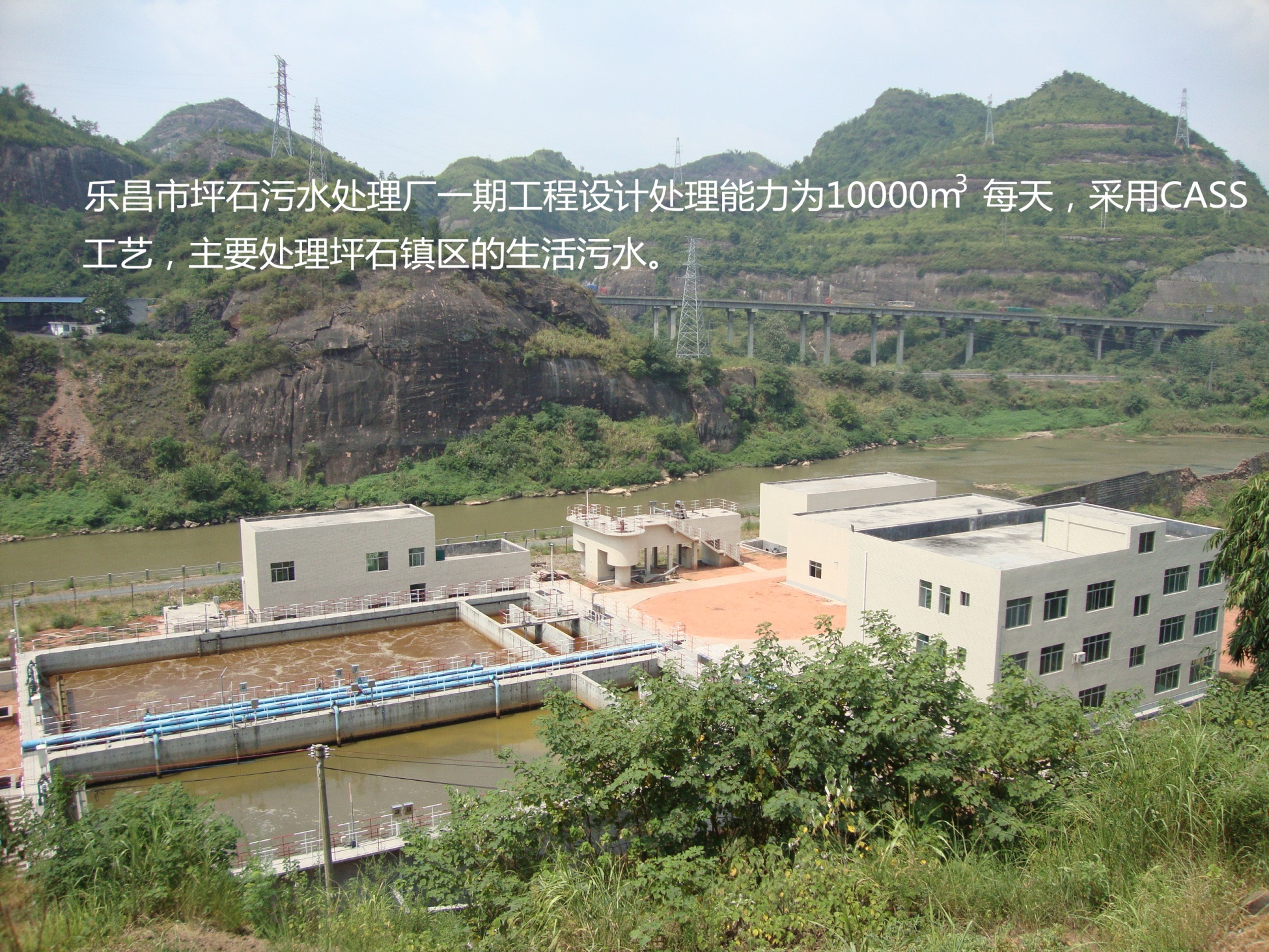 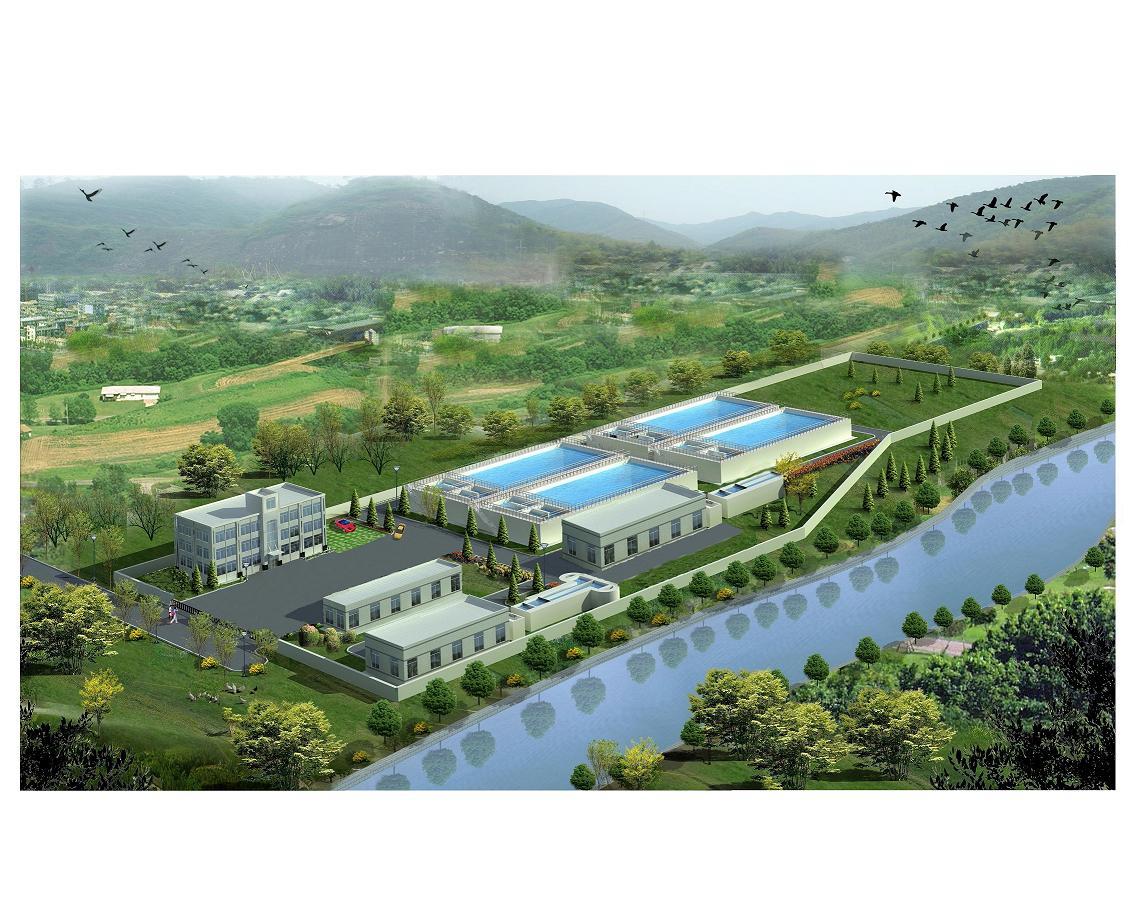 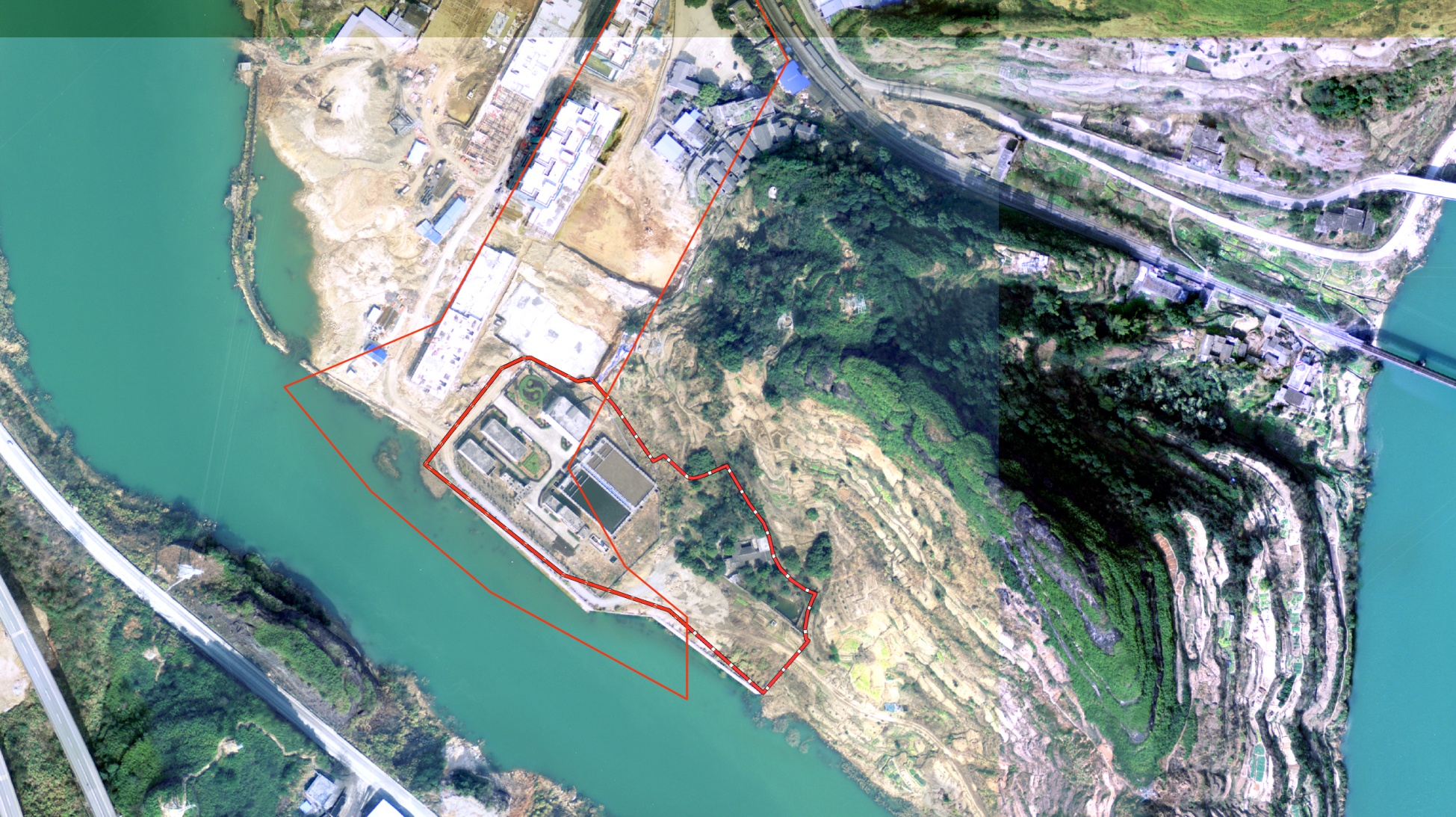 